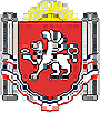 РЕСПУБЛИКА КРЫМРАЗДОЛЬНЕНСКИЙ РАЙОНБЕРЕЗОВСКИЙ СЕЛЬСКИЙ СОВЕТ      30 заседание 1 созываРЕШЕНИЕ 22.06.2016г. 		                   с. Березовка		                          № 284О проекте решения «Об утверждении норм накопления твердых бытовых отходов на территории муниципального образования Березовское сельское поселение Раздольненского района Республики Крым»	Рассмотрев ходатайство МУП «ЖКХ Раздольненское» от 15.06.2016 № 464, в соответствии со статьей 7 Федерального закона от 10.01.2002г №7-ФЗ «Об охране окружающей среды», пунктом 2 статьи 13, 8 Федерального закона от 24.06.1998 №89-ФЗ «Об отходах производства и потребления», пункта 4 статьи 17 Федерального закона от 06.10.2003 № 131-ФЗ « Об общих принципах организации местного самоуправления в Российской Федерации», согласно норм Федерального закона от 30.12.2004 года № 210-ФЗ «Об основах регулирования тарифов организаций коммунального комплекса», ст.2 Закона Республики Крым от 24.12.2014 № 71-ЗРК/2015 «О закреплении за сельскими поселениями Республики Крым вопросов местного значения», во исполнение санитарных правил содержания территории населенных пунктов мест СанПиН 42-128-4690-88, сводом правил СП 42.13330.2011 и Рекомендациями по определению норм накопления твердых бытовых отходов для городов РСФСР, утвержденными заместителем Министра жилищно-коммунального хозяйства РСФСР 9 марта 1982,  руководствуясь Уставом муниципального образования Березовское сельское поселение Раздольненского района, БЕРЕЗОВСКИЙ СЕЛЬСКИЙ СОВЕТ РЕШИЛ:1.Одобрить проект решения  «Об утверждении норм накопления твердых бытовых отходов на территории муниципального образования Березовское сельское поселение Раздольненского района Республики Крым» (приложение). 2.Обнародовать настоящее решение на информационном стенде Березовского сельского совета  и  на официальном сайте Администрации в сети Интернет http://berezovkassovet.ru/ .3. Направить проект решения «Об утверждении норм накопления твердых бытовых отходов на территории муниципального образования Березовское сельское поселение Раздольненского района Республики Крым» на согласование в прокуратуру Раздольненского района.  4. Рассмотреть проект решения «Об утверждении норм накопления твердых бытовых отходов на территории муниципального образования Березовское сельское поселение Раздольненского района Республики Крым» после получения заключения  прокуратуры  Раздольненского района  на предмет  его утверждения.Председатель Березовского сельского совета – глава администрацииБерезовского сельского поселения                                                      А.Б.Назар											ПРОЕКТРЕСПУБЛИКА КРЫМРАЗДОЛЬНЕНСКИЙ РАЙОНБЕРЕЗОВСКИЙ СЕЛЬСКИЙ СОВЕТ       заседание 1 созываРЕШЕНИЕ 2016г. 		                   с. Березовка		                          № Об утверждении норм накопления твердых бытовых отходов на территории муниципального образования Березовское сельское поселение Раздольненского района Республики Крым	Рассмотрев ходатайство МУП «ЖКХ Раздольненское» от 15.06.2016 № 464, в соответствии со статьей 7 Федерального закона от 10.01.2002г №7-ФЗ «Об охране окружающей среды», пунктом 2 статьи 13, 8 Федерального закона от 24.06.1998 №89-ФЗ «Об отходах производства и потребления», пункта 4 статьи 17 Федерального закона от 06.10.2003 № 131-ФЗ « Об общих принципах организации местного самоуправления в Российской Федерации», согласно норм Федерального закона от 30.12.2004 года № 210-ФЗ «Об основах регулирования тарифов организаций коммунального комплекса», ст.2 Закона Республики Крым от 24.12.2014 № 71-ЗРК/2015 «О закреплении за сельскими поселениями Республики Крым вопросов местного значения», во исполнение санитарных правил содержания территории населенных пунктов мест СанПиН 42-128-4690-88, сводом правил СП 42.13330.2011 и Рекомендациями по определению норм накопления твердых бытовых отходов для городов РСФСР, утвержденными заместителем Министра жилищно-коммунального хозяйства РСФСР 9 марта 1982,  руководствуясь Уставом муниципального образования Березовское сельское поселение Раздольненского района, БЕРЕЗОВСКИЙ СЕЛЬСКИЙ СОВЕТ РЕШИЛ:1.Утвердить временную норму накопления твёрдых коммунальных отходов для населения,  проживающего в жилых домах  на территории муниципального образования Березовское сельское поселение Раздольненского района Республики Крым, до принятия нормативно-правовых актов  связанных с установлением нормы накопления твердых коммунальных отходов на территории Республики Крым, согласно приложения №1.2.Утвердить временную норму накопления твёрдых коммунальных отходов для  бюджетных организаций и прочих предприятий, организаций, учреждений, всех форм собственности  расположенных  на территории муниципального образования Березовское сельское поселение Раздольненского района Республики Крым, до принятия нормативно-правовых актов  связанных с установлением нормы накопления твердых коммунальных отходов на территории Республики Крым, согласно приложения №2.2. Решение опубликовать на сайте администрации Березовского сельского поселения Раздольненского района Республики Крым  (http://berezovkassovet.ru/ ) и разместить на информационном стенде в здании администрации Березовского сельского поселения.3. Решение вступает в силу со дня, следующего за днем его официального опубликования (обнародования).Председатель Березовского сельского совета-глава администрации Березовского сельского поселения 						 	       А.Б.Назар                                                                                                                                                                                             	                	                                                                                                                                                                                                         Приложение №1                                                                                                 к решению Березовского	                                                                                     сельского совета	                                                                                     от    2016 г № Временная норма накопления твёрдых  коммунальных отходов для населения,   проживающего в жилых домах  на территории муниципального образования Березовское сельское поселение Раздольненского района Республики Крым  Приложение №2                                                                                                 к решению  Березовского	                                                                                     сельского совета	                                                                                     от   .2016 г № Временная норма накопления твёрдых  коммунальных отходов для бюджетных организаций и прочих предприятий, организаций, учреждений, всех форм собственности  расположенных  на территории муниципального образования Березовское сельское поселение Раздольненского района Республики Крым1№ п/пВид жилого домаНорма накопления ТБОс одного человека куб.метровНорма накопления ТБОс одного человека куб.метров1№ п/пВид жилого домаСреднегодоваяСреднемесячная1Дома усадебного типа (частный сектор)1,450,122Многоквартирные дома1,190,1№ п/пНаименование объектаЕдиница измеренияНорма накопления ТБО куб.метровНорма накопления ТБО куб.метров№ п/пНаименование объектаЕдиница измерениясреднегодоваясреднемесячная  1.Образовательные учреждения1.1.Дошкольные образовательные учреждения на 1 место на 1 сотрудника0,240,250,020,0211.2.Образовательные учрежденияна 1 учащегосяна 1 сотрудника0,120,250,010,0212.Медицинские учреждения2.1  ФАПы, амбулаториина1 посещениена 1 сотрудника-0,250,04 (среднесуточна)0,0213.Культурно- просветительные и развлекательные комплексы3.1.Клубы, дома культуры и библиотекина 1 место0,20,0174.Торговые предприятия4.1.Продовольственные магазины на 1м² площади торгового места0,460,0384.2.Промтоварные магазинына 1м² площади торгового места0,150,0134.3Бары, кафе на 1м² площади зала0,460,0384.4Рынкина 1м² площади торгового места0,0360,0035.Административные здания5.1.Административные и другие учреждения, офисы на 1 сотрудника0,250,0215.2.Отделение связина 1 сотрудника0,250,021